مقال عن البيعة الثامنة كامل العناصر 1444مقدمة مقال عن البيعة الثامنة للملك سلمانيمثِّل يوم البيعة الثامنة للملك سلمان بن عبد العزيز ملك المملكة العربية السعودية الذكرى السنوية الثامنة لتوليه الحكم في المملكة بعد أخيه الراحل الملك عبد الله بن عبد العزيز آل سعود رحمه الله، ويحتفل أبناء المملكة جميعهم على المستوى الرسمي والشعبي بهذا اليوم للتعبير عن التضامن والتأييد للملك سلمان، وللتعبير عن السمع والطاعة والاتحاد معًا في مواجهة الأرزاء التي قد تتعرض لها المملكة بقيادة الملك سلمان بن عبد العزيز حفظه الله تعالى.يوم البيعة الثامنة للملك سلمان بن عبد العزيزيعدُّ يوم البيعة من المناسبات السنوية والوطنية المهمة في المملكة العربية السعودية، حيث أنه يمثل اتحاد أبناء المملكة جميعهم، ويدل على اتحادهم تحت راية الإسلام وراية الملك سلمان بن عبد العزيز حفظه الله، ويجري الاحتفال فيه عادةً في نفس الذي تولى فيه الملك سلمان الحكم، وذلك حسب التقويم الهجري، وتجري فيه العديد من الاحتفالات والمهرجانات والفعاليات الوطنية للتأكيد على التضامن والوفاء والولاء إلى جانب الملك سلمان وولي عهده الأمير محمد بن سلمان إلى الأبد.متى تولى الملك سلمان الحكمتولى الملك سلمان بن عبد العزيز حفظه الله الحكم في تاريخ 3 من شهر ربيع الثاني من عام 1436 هجري، ولذلك يجري الاحتفال بيوم البيعة في نفس التاريخ من العام الهجري، ويوافق هذا التاريخ يوم 23 من شهر يناير من عام 2015م، ومنذ ذلك اليوم والمملكة العربية السعودية تشهد تغيرات وإنجازات جذرية في مختلف المجالات الاقتصادية والسياسية والعسكرية والاجتماعية والتنظيمية والتنموية وغير ذلك.متى ذكرى البيعة الثامنة للملك سلمان بن عبد العزيز 1444يوافق يوم البيعة الثامنة للملك سلمان في هذا العام تاريخ 28 من شهر أكتوبر / تشرين الأول من عام 2022م، والموافق لتاريخ 3 من شهر ربيع الثاني من عام 1444 هجري، وتمثِّل هذه الذكرى العام الثامن لتولي الملك سلمان العرش بعد وفاة أخيه الملك عبد الله بت عبد العزيز، وفي هذا اليوم يؤكد أبناء المملكة وقوفه إلى جانب الملك سلمان وولي عهده الأمير محمد بن سلمان بن عبد العزيز في مسيرة بناء المملكة وتقدمها لتكون في مصاف الدول العظمى.السيرة الذاتية للملك سلمان بن عبد العزيزولد الملك سلمان بن عبد العزيز في تاريخ 31 من شهر ديسمبر من عام 1935م، وهو الابن الخامس والعشرون للملك الراحل المؤسس عبد العزيز آل سعود من زوجته حصة السديري، حفظ القرآن الكريم وعمره 10 سنوات، ودرس في مدارس الأمراء في الرياض، وقد دخل في مجال السياسة والعمل الدبلوماسي منذ كان في أيام الشباب الأولى، وكان محل ثقة جميع الملوك الذين سبقوه، وهو الملك السابع للمملكة العربية السعودية، ويبلغ من العمر في ذكرى البيعة الثامنة نحو من 87 عامًا.كان الملك سلمان أحد الأبناء المقربين من الملك الراحل عبد العزيز آل سعود، وقد كان الملك فهد بن عبد العزيز شقيقه الوحيد من والدته الذي تولى الحكم قبله، تزوج الملك سلمان ست مرات، وله عدد من الأبناء منهم: الأمير فهد والأمير سلطان والأمير تركي والأمير خالد والأمير عبد العزيز والأمير فيصل والأمير أحمد والأمير محمد بن سلمان ولي العهد ورئيس مجلس الوزراء في المملكة العربية السعودية.مناصب الملك سلمان بن عبد العزيزتولى الملك سلمان بن عبد العزيز آل سعود العديد من المناصب خلال حياته كان آخرها ملك المملكة العربية السعودية، وفيما يأتي أهم المناصب التي تولاها الملك سلمان بن عبد العزيز:أمير منطقة الرياض منذ كان عمره 19 عامًا، وتولاها على مرحلتين الأولى من عام 1955م وحتى عام 1960م، والثانية من عام 1963م وحتى عام 2011م.رئيس مجلس العائلة الحاكمة في المملكة منذ عام 2005م.رئيس مجلس الوزراء من عام 2015م وحتى عام 2022م.وزير الدفاع في المملكة من عام 2011م وحتى عام 2015م.رئيس الهيئة العليا لتطوير مدينة الرياض.رئيس الهيئة العليا لتطوير مدينة الرياض.رئيس اللجنة التنفيذية العليا لتطوير الدرعية.الأمين العام لمؤسسة الملك عبد العزيز الإسلامية. رئاسة مجلس الأمناء لمكتبة الملك فهد الوطنية.الرئيس الفخري لمركز الأمير سلمان الاجتماعي.رئيس مجلس إدارة دارة الملك عبد العزيز.الرئيس الفخري لمجلس إدارة لجنة أصدقاء المرضى بمنطقة الرياض.رئيس مجلس إدارة مؤسسة الرياض الخيرية للعلوم، إضافة إلى جامعة الأمير سلطان الأهلية وواحة الأمير سلمان للعلوم.الرئيس الفخري لمجلس إدارة مؤسسة عبد العزيز بن باز الخيرية.رئيس مجلس أمناء مؤسسة عبد العزيز بن باز الخيرية.انجازات الملك سلمان بن عبد العزيزيتميز عهد الملك سلمان بن عبد العزيز بالكثير من الإنجازات الجذرية والتغييرات والنقلات النوعية على مختلف المستويات الاجتماعية والسياسية والاقتصادية وغيرها، وفيما يأتي سيتم إدراج أهم منجزات الملك سلمان بن عبد العزيز آل سعود:عمل على دمج المرأة في المجتمع وتمكينها بشكل أكبر في المملكة من خلال السماح لها بالقيادة وتولي الكثير من المناصب والمشاركة في الانتخابات، حتى لا يكون هناك تمييز بين الرجل والمرأة في المملكة سياسيًا واقتصاديًا واجتماعيًا.عمل على دمج وزارة التعليم العالي ووزارة التربية التعليم في وزارة واحدة تحت اسم وزارة التعليم وذلك في عام 2015م.أدخل الذكاء الاصطناعي إلى مجالات كثيرة مثل التعليم، كما عمل على محاولة دمجه بطريقة سهلة جدًا تُمكِّن الطلاب من القدرة على التعامل مع التكنولوجيا الحديثة بمختلف أنواعها وأشكالها.عمل على تحسين مستوى الاقتصاد في المملكة وعلى ابتكار مصادر أخرى غير النفط، مثل بناء مدينة نيوم الحديثة في شمال المملكة والتي تعدُّ من أهم المشاريع الاقتصادية في المملكة العربية السعودية.ابتكار رؤية السعودية 2030 في إنشاء رؤية مختلفة تسعى لتطوير المملكة على كافة الأصعدة، من أجل تطوير المملكة وتخفيف اعتمادها على النفط.عمل الملك سلمان آل سعود على تحسين القطاع الصحي في المملكة بشكل كبير جدًّا، حيث دمج الذكاء الاصطناعي بالصحة أيضًا وذلك حتى يتمكن المواطنون من الحصول على الخدمات الصحية بأسهل الطرق الممكنة.اهتمَّ الملك سلمان بن عبد العزيز بالبنية التحتية في المملكة بشكل كبير، حيث افتتح مطارًا جديدًا في مدينة جدة ويعدُّ من أكبر المطارات العالمية.تمَّ في عهده افتتاح أربعة مراكز من أجل قسطرة القلب في المملكة، وسبعة مراكز لمعالجة الأورام، إضافة إلى ثلاثة مراكز من أجل السمنة، وخمسة مراكز لمعالجة اضطرابات النمو والسلوك، كما أنّه أطلق أربعة أجهزة روبوت جراحي، وتعد هذه المنجزات ثورة في عالم الطب في المملكة.قصيدة عن البيعة الثامنة للملك سلمان بن عبد العزيزكتب كثير من الشعراء قصائد كثيرة في الملك سلمان وعن ذكرى البيعة الثامنة للملك سلمان، وفيما يأتي سوف يتم إدراج أجمل قصيدة عن البيعة الثامنة للملك سلمان بن عبد العزيز، وهي قصيدة معروفة مطلعها: بِكَ كم يليقُ المُلكُ يا سلمانُ، والتي تشير إلى مكانة الملك سلمان مسيرته ومناصبه، ووقوف أبناء المملكة معه ومبايعته:بِكَ كم يليقُ المُلكُ يا سلمانُ
والحُكمُ والتدبيرُ والسلطانُخمسونَ عاماً في الرياضِ أميرُها
ماذا فعلتَ فكلُّها تِيجانُطوَّقتَها بيدي عطائك مثلما
تُعطي السَّما وتُطَوَّقُ الوِلْدانُووزرتَ بعدُ دفاعَ دولتِنا فما اهـْ
ـتزَّتْ برغْمِ عِداتِها الأركانُووليتَ عهدَ المُلْكِ لمّا ودّعَا
أسَدُ الشريعةِ والنَّدى سلطانُفعضدتَ عبدَاللهِ في ميدانِهِ
وكم احتفى برؤاكما الميدانُوحمَيتُما أرضَ السُّعودِ وزدتما
في الصّرْحِ حتى أذْهَلَ البُنيانُووقفتُما كالراسياتِ فأدبرتْ
فتَنٌ تمورُ وصُفِّدَ الفتَّانُووفيْتَ عمرَكَ للملوكِ كأنما
جمعَ الوفاءَ جميعَهُ إنسانُوأتاكَ هذا الملْكُ يسعى مثلما
يسعى إلى آمالِهِ اللهفانُوإليك ألقى الأمرُ كلّ عظيمةٍ
تنأى بها في العالَمِ الشجعانُوعليك تستندُ الشَّدائدُ مثلما اسـْ
تندتْ على فرسانِها الأوطانُوبك استمرَّ النهجُ صفواً مثلما
يصفو الزُّلالُ وينهلُ الظَّمآنُوعليه سار المُلكُ منذُ أبيكُمُ
وسرتْ بصدقِ حديثه الرُّكبانُهذي الجموع أتتْ تبايع كلُّها
وأتتْكَ مثل جموعِها البُلدانُبايعتُ (سلماناً) وتلْكَ أكفُّنا
في كفِّهِ والقلبُ والوجدانُوكذاك مَنْ وليَا عهودَكَ (مقرناً)
(ومحمدا) والشاهدُ الرحمنُولتشهدِ الأكوانُ أنَّا أمةٌ
دستورُها الوحيانِ والميزانُما أخفَرتْ ذمَماً ولا نكثت ولو
شذَّتْ على منهاجِها غِلْمانُمنذُ السَّقيفةِ كان عهدُ ولائنا
والبيعتين ومثلها الرضوانُما كان عهدَ الخائنين وإنما
تفديك روحُ الناسِ والأبدانُهذا الكتابِ وسنةِ الهادي على
كفيْكَ أمن نبضُهُ الإيمانُسِرْ يا أبا فهْدٍ فعزُّكَ عزُّنا
وامخُرْ عُبابَ المجْد يا رُبَّانُها نحنُ عن يمناكَ نهتفُ في الورى
الشعبُ أنتَ وكلُّنا سلمانُخاتمة مقال عن البيعة الثامنة للملك سلمانلقد كانت الفترة القصيرة التي حكم فيها الملك سلمان بن عبد العزيز مليئة بالإنجازات العظيمة، والتي سيكون لها تأثير على المملكة العربية اقتصاديًا وسياسيًا واجتماعيًا في السنوات القادمة، وحتى أجيال عديدة، ولذلك يعدُّ يوم البيعة الثامنة فرصة للتأكيد على السمع والطاعة والاتحاد تحت راية الملك سلمان بن عبد العزيز، والوقوف معًا في سبيل المملكة وصعودها على مدارج الحضارة والتطور لتكون في مقدمة دول العالم.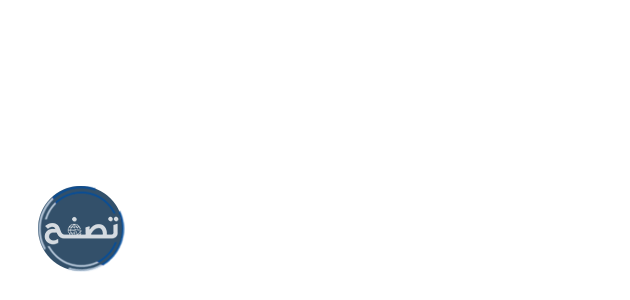 